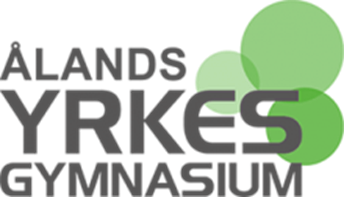 Vuxenstuderande, läroavtalsstuderande och andra studerande som behöver komplettera sina gemensamma ämnen väljer inför varje ämne och delmål något av följande alternativ, beroende på egen kunskapsnivå och kapacitet.Alternativ 1: Erkänt kunnande Alternativ 1 innebär att den studerande kan uppvisa ett betyg eller intyg över kunnande som motsvarar det aktuella delmålets kunskapskrav.  Arrangemanget kring erkänt kunnande administreras av studiehandledare (eventuellt i samråd med utbildningsplanerare).  Den studerande lämnar in kopior av sina betyg på eget initiativ. 
Alternativ 2: Tentamen Alternativ 2 innebär att den studerande väljer att arbeta helt självständigt inför tentamen. ÅYG tillhandahåller lärplattformen Its Learning med material och skriftlig information kring tentamensupplägget och delmålets innehåll, men i övrigt ingen vägledning från examinerande lärare. Övrig information om tentamen:Den studerande har endast ett (1) tentamensförsök per delmål.Flera olika delmål kan tenteras vid samma provtillfälle. Tentamenstillfällen hålls i allmänhet varannan onsdag under ÅYG:s läsår, och den studerande kan själv fritt välja tillfälle för sin tentamen.Anmälan till tentamen måste göras senast klockan 12.00 en vecka före tentamenstillfället. Anmälan görs till kansliet vid respektive enhet.Ämnen som består av flera delmål skall tenteras i ordningsföljd. (T.ex. Engelska 1 före Engelska 2 osv.). Tidpunkter för omtentamenstillfällen samt blankett för anmälan till omtentamen finns på Studnet. När den studerande gjort anmälan till tentamen sätts studerande in i tillhörande Its Learning-rum, vilket ger tillgång till info om delmålets innehåll.Tentamensresultatet meddelas inom en vecka per mail till den studerande.Om den studerande inte uppnår godkänt resultat i tentamen schemaläggs hen på närstudier (torsdagar).  Alternativ 3: Kort introduktion inför tentamenAlternativ 3 innebär att den studerande skriver tentamen (i enlighet med alternativ 2), men får inför skrivningen muntlig vägledning och tilläggsinformation av examinerande lärare vid ett schemalagt tillfälle.Vid introduktionstillfället presenteras det aktuella kursmaterialet, lärplattformen Its Learning och tentamensupplägget, och den studerande har möjlighet att ställa frågor.  Introduktionstillfällena är schemalagda till fredagar kl. 8.00 - 9.40 på Strandgatan 1. Anmälan om deltagande görs till studiehandledare/utbildningsplanerare och därefter syns tillfället på den studerandes schema. Se alternativ 2 för övrig information kring tentamensskrivning. Finska; för ämnet finska finns två alternativ, antingen validering eller deltagande i närstudier (torsdagar). Valideringen gäller både muntliga och skriftliga kunskaper och båda delarna skall vara godkända för godkänt resultat. Anmälan till validering eller närstudier görs till studiehandledaren. Alternativ 4: Närstudier för vuxna Alternativ 4 innebär att den studerande deltar i lärarledda närstudier som omfattar 10 lektioner per delmål. Formen för examinering varierar beroende på ämne och delmål, men skriftlig tentamen enligt den modell som beskrivits för alternativ 2 och 3 avläggs inte men en del delmål avslutas med ett kursprov den tionde lektionen.  Anmälan om deltagande görs till studiehandledare/utbildningsplanerare och efter det läggs lektionerna in på den studerandes schema. Alternativ 5: Deltagande i ungdomsundervisningDetta alternativ finns för de studerande som känner att de behöver få maximal mängd undervisning i något ämne. Tidsåtgången är 20 lektioner/kp. Undervisningen schemaläggs under alla vardagar, och schemat varierar från vecka till vecka. Anmälan om deltagande görs till studiehandledare/utbildningsplanerare.